ĐỀ TUYỂN SINH VÀO LỚP 10 MÔN TOÁN  - NĂM HỌC 2021 – 2022             ĐỀ ÔN LUYỆN --- 26 ---  DÀNH CHO HỌC SINH KHỐI 9Bài 1: (2 điểm) Cho đường thẳng (d):  và parabol (P):      a) Tìm tọa độ A thuộc parabol (P) biết điểm A có hoành độ       b) Tìm b để đường thẳng (d) và đường thẳng (d’):  cắt nhau tại một điểm trên trục hoành.Bài 2: (2 điểm) Cho biểu thức :    với Rút gọn biểu thức HTìm tất cả các giá trị của x để Bài 3: (2,0 điểm) Cho phương trình  (1) ( là tham số,  là tham số).a) Giải phuơng trình (1) khi b) Xác định các giá trị của  để phương trình (1) có hai nghiệm phân biệt  thỏa mãn điều kiện:Bài 4: (3,,0 điểm)  Cho  có ba góc nhọn nội tiếp đường tròn . Các đường cao  và  của  cắt    nhau tại a) Chứng minh BCEF và CDHE là các tứ giác nội tiếp.b) Chứng minh  là tia phân giác của  và  đồng dạng với .c) Giao điểm của  với đường tròn  là ,  cắt đường tròn  tại  Gọi  là trung điểm của đọn thẳng . Chứng minh rằng ba điểm  thẳng hàng.Bài 5 (1,0 điểm). Cho ba số thực dương  thỏa mãn điều kiện  Tìm giá trị nhỏ nhất của biểu thức:HƯỚNG DẪN GIẢI:Bài 3: (2,0 điểm)1. a) Thay  vào phương trình  ta có:Phương trình có:  Phương trình có hai nghiệm phân biệt  và Vậy với  thì phương trình có tập nghiệm là: .b) Xét phương trình  (1)Phương trình (1) có hai nghiệm phân biệt Với  thì phương trình (1) có hai nghiệm phân biệt .Áp dụng định lí Vi-ét ta có: .Theo đề bài ta có: Vậy  là thỏa mãn bài toán.Bài 4: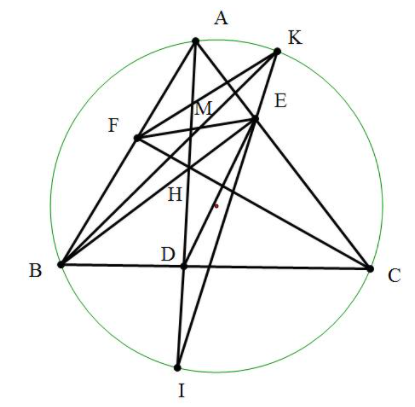 a) Ta có:  lần lượt là các đường cao của Xét tứ giác  ta có:  là tứ giác nội tiếp. (Tứ giác có hai đỉnh kề 1 cạnh cùng nhìn cạnh đối diện dưới các góc bẳng nhau).Xét tứ giác  ta có:  là tứ giác nội tiếp. (Tứ giác có tổng hai góc đối diện bằng  ).b) Ta có:  là tứ giác nội tiếp  (hai góc nội tiếp cùng chắn cung  )Lại có:  là tứ giác nội tiếp  (hai góc nội tiếp cùng chắn cung  )Hay  là tia phân giác của . (dpcm)Ta có:  là tứ giác nội tiếp (cmt) (hai góc nội tiếp cùng chắn cung  )Lại có:  là tứ giác nội tiếp  (hai góc nội tiếp cùng chắn cung  )Hay Xét  và  ta có:đpcm.c) Chứng minh: Lại có ()Suy ra Mà  thẳng hàng. Bài 5: